The Problem   Work systematically to help you work out this problem.  Remember to find ‘pairs’ (two) of toys.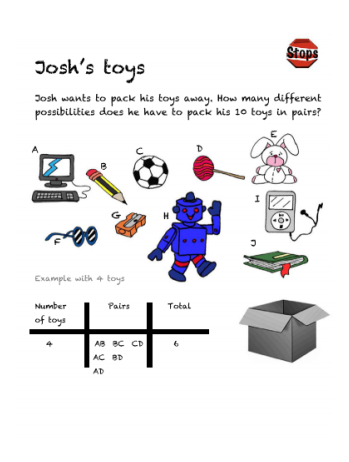 